Village of Jones Creek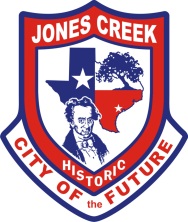 7207 Stephen F. AustinJones Creek, TX 77541(979) 233-2700	SPECIAL CALLED DRAINAGE COMMITTEE MEETING AGENDAThe Drainage Committee of the Village of Jones Creek, Texas will hold a Special Called Committee Meeting on March 21, 2024, at the Village Hall Located at 7207 Stephen F. Austin Road beginning at 6:00pm. Members of the public are able to attend the meeting in person and via teleconference.This written notice, the meeting agenda, is posted online at http://www.villageofjonescreektexas.com. The public were permitted to offer public comments telephonically as provided by the agenda and as permitted by the presiding officer during the meeting. A recording of the telephonic meeting will be available to the public in accordance with the Open Meetings Act upon written request.  The matters discussed and acted on at the meeting are as follows:1.	CALL TO ORDER	6:00 pm. 2.	INVOCATION, PLEDGE OF ALLIGENCE, AND PLEDGE TO THE TEXAS FLAGGlen Jordan- Led invocation. Pledges led by all. 3.	ROLL CALL OF MEMBERSMike Noska- Present. Glen Jordan- Present. Corey Thomas- Present. Rocky Thomas- Present. David Galloway- Absent. 4.  	COMMUNICATION OF VISITORS (PUBLIC COMMENT)	Section 551.007 of the Texas Government Code allows a member of the public who desires	to address the body regarding an item on an agenda for open meeting of the body to address the 	body regarding the item at the meeting before or during the body's consideration of the item.5.	OLD BUSINESS			a.	Discuss and consider approving the minutes from the Drainage Committee meeting on March 5, 2024.		Glen Jordan- Makes a motion to approve the minutes for March 4, 2024. Rocky Thomas- Seconds motion. All in favor. None opposed. Motion carried. 6.	NEW BUSINESS		a.	Discuss and consider information provided by the Representative for TXDOT regarding the Highway 36 Expansion project and any updates or concerns about drainage issues that may be associated.		Jason Case- We had a concern when we are out here on the 36 expansion is we have a 5*3 box at Peachpoint that flows to the west and comes down across from Peachpoint and turns into an 18in. pipe. We’re worried about putting a lot of water on the Fire Department and the cemetery right there. Corey Thomas- That is one of ya’ll outfall ditches? Jason Case- Correct. Rocky Thomas- Ya’ll are going all the way down? Jason Case- TXDOT doesn’t maintain it. Once it leaves TXDOT it’s up to the county and city to manage. Laura Black- So, once the water leaves your box it’s everybody else’s problem. Jason Case- Right. Steve Perry- Their concern is to drain their highway, nothing else. Glen Jordan- If it’s a TXDOT right of way, there’s other TXDOT right of ways that aint been maintained in our area in years. Jason Case- This isn’t one of them, unfortunately. Corey Thomas- Some ya’ll do maintain, some you don’t? Jason Case- Right, if we own the right of way then we maintain them, if it drains to the drainage district or county it’s there’s to maintain. Corey Thomas- Which ones do ya’ll own outright? Jason Case- I don’t have that information. Corey Thomas- There’s 7 or 8 outfalls that come off of 36. Marshal Tidwell- Definitely the one between Primrose and Bluebonnet all the way to Stephen F Austin and then there’s one by Jay Castors property that runs to Stephen F Austin and another one by the sand pit that runs back towards the creek that goes north. There’s one at Creekwood that runs across Steve Perry’s property goes to 2004 ditch and then it goes to the creek. Then there’s some back this way, I didn’t look at those today. Jason Case- Has TXDOT ever maintained them? Marshal Tidwell- Yes. Glen Jordan- Do you know why they haven’t been maintaining them? Jason Case- I don’t. I’ll talk to our maintenance department and see what the issue is. We’ll get with our maintenance supervisor and see what we can do about it. Rocky Thomas- We need to identify all of them and see if ya’ll can give us a list and we’ll get a list together of what we know. Jason Case- Ok. Rocky Thomas- With that all coming down here, we’re gonna have to have some help. Jason Case- Correct. Raj Hada- We can get a list. Marshal Tidwell- The concern is the box culvert from Peachpoint. There’s actually 3 ditches on this new highway that’s draining to and comes down that way and we’ve seen the cemetery flood before on just a normal rain. With this kind of water coming down, we’ve got some issues fixing to happen to us. And, where it has to go to, it can’t get off the Perry ranch, it can’t get off of anything until we open it up all the way past the Texas Parks and Wildlife. Corey Thomas- What I’m understanding is the Gulf Prairie outfall would be our concern to the Fire Department and then the county’s concern to the drainage district, correct? Jason Case- That’s correct. Corey Thomas- So what do ya’ll propose we do to change out those pipes? Jason Case- That would be up to the county and the Drainage District. Joe Hoffman- hen you drive down there it’s gonna act like a venturi and it’s gonna go back on 36 so you don’t know it might still be your problem. Jason Case- Right, it will be. It’ll back up in our ditches until….(inaudible) Corey Thomas-  It backs up already, so I can only imagine what it’s gonna do now. Mr. Perry- They don’t have a culvert on the cemetery driveway, do they? Corey Thomas- Yes sir, it’s a 18 inch plastic pipe, about 5-6 years ago they replaced it. It might even be 24. It starts from at the church and goes all the way onto the grass part. Mr. Perry- If you get it to there, it’ll rundown eventually. If you clean out from under them fences, it’ll come down here. Joe Hoffman- The question is, when is that water coming? The box is in so that means it’s coming out. The bottom line is, you need to do something, and you need to do it now. What I would do it make sure all those ditches on that road there, those all need to be cleaned and make sure you’ve got adequate flow through there. Corey Thomas- 301 was just cleaned out last year, I think. Joe Hoffman- Corey, when I drove down there just now you’ve got dirt and everything in there. They need to be cleaned out again. Corey Thomas- The pipe can be cleaned out, but they dug the ditch to whatever the outfall was. Joe Hoffman- Culverts can act like a venturi so it needs to be cleaned and I would make sure you had the best flow that you got and get the county to make sure they got this ditch that’s running parallel to Stephen F Austin all that cleaned out and maintained and then we’ll have to see what’s gonna happen here. Really when I look at it you’ve really got 2 flows going to Texas Parks and Wildlife. One is right here by the elementary school and in the meantime that’s what ‘d do and the 2nd thing that I’d do is look at a longer term setting to say what really needs to be done. Corey Thomas- Mr. Kersh, is there a way to get Mr. Hanks out and get that on the county part of it? Mr. Kersh- To clean the pipes? Coey Thomas- To clean the pipes maybe replace some, put bigger pipe, put another row, because right there at 304 and 301 it bottlenecks near to the top of the road. I don’t know if we need to put something on to the eastside of 304 to get a little bit if that water off. But it backs up on that side as well. Mr. Kersh- Basically you’re talking about county 301 and 304? Corey Thomas- Correct. Mr. Kersh- 304 comes off of highway 36 into 301. We need to make sure we have the pipes cleaned there. I guess we need to have an engineer tell us how much water is gonna come out. Jow Hoffman- What I would be asking is, I would be asking TXDOT, what’s the rate it’s gonna be coming through there. Jason Case- We have all that information. Joe Hoffman- Somebody needs to take that rate and see what it's gonna take when it comes through the ditches. Jason Case- There’s a drainage easement showing on our right of way maps from 36 to the cemetery on the north side of that road and it’s dedicated for an outfall. On the north side of Peachpoint, from 36 to the cemetery. Gary Brand is gonna relocate that fence. Joe Hoffman- After it gets off the road it becomes ours. Really, it’s just gonna spread. Corey Thomas- Are your 3 ditches gonna be able to handle what the states puts on them? Joe Hoffman- No. Corey Thomas- On top of what they have now. Joe Hoffman- I think what’s gonna happen is it’s gonna pond. We need to do the proper engineering to understand what actually needs to happen because you’re going through Lee Wards property here and then to Texas Parks and Wildlife and we’ve had discussions with them in the past really we need to understand what needs to be done 1st. Rocky Thomas- Where we put the low water crossing in, we’re gonna need to try to find someway to put some water on ya’ll to where ya’ll can let it out. I don’t know y’all’s agenda and what ya’ll need for your duck ponds and stuff. David Butler- So, all that water that flows into Red Fish Bayou, there’s a spillway a low water weir that allows it to pass straight into salt marsh and down so that water will always pass and that road on the bottom, when we have water events water will flow across that road and takes all the gravel with it. We impound water but it has a low water escape that goes straight into the salt marsh. We receive water off of Lee Waard’s property and we put in that low water crossing that Phillips pipeline is right there 30 yards and it’s a very shallow pipeline so you cant dig it out and that still holds water. That little water crossing that was put in 6-7 years ago maybe, so when we get these rain events, I’m not talking about Harvey, I’m talking about just hard rain, water just sits on that low water crossing. The things the Drainage District has mowed is right on the other side of that pipeline and it’s deeper and that water will go down that channel. We need to keep it cleaned and keep it mowed. The other thing I was curious about is Joe had mentioned 2 drainages that come across us, 1 that’s somewhere right here? I think that flows onto the Durazno property. .It’s right at our property line. If you go to the end of the property line and look over the erosion through the years in those ditches has the pipes exposed. Corey Thomas- Yeah, right here on Robinhood. Joe Hoffman- I was actually talking about the 2 ditches, 1 that goes to the low water crossing that you’re aware of and there’s another one that’s a little bit more after that and actually heads and this is where we’ve talked about putting another low water crossing there, but you’ll still have a problem. You’re still gonna have a pipeline problem. You still wont be able to get under the pipelines and it’ll still act like a barrier or damn. Rocky Thomas- Is the outfall we put in right on the other side of the fence, is it still moving water pretty good? Is it all grow’d up? David Butler-  Joe and I have been working the past few summers to keep that mowed, so right now it’s not growed up but we’re coming up and spring mowing. Rocky Thomas- Right now, when we have a bad rain, on 304, is our big problem, it get’s all over Gary Brandon’s and that house that’s back in there. The only place it’s got to go is underneath and goes down that diagonal outfall and it’s not deep. We put 10ft-12ft wide, Mr. Stroud was there and engineered it. But that’s not gonna work, we’re gonna have to try to find something else to do. Glen Jordan- When you come off of 304 into 301 it’s got a T. The water don’t go straight out. That slows a lot of water down too. Mr. Kersh- I think it’s got a culvert there. That goes under that road. Corey Thomas- There’s a triple row of 24’s I think. Glen Jordan- He’s gonna take a lot of water on. Laura Black- The 2 pastures, the one behind the school and the one down that’s now Lee’s not Steve Perry’s anymore, they’re wet when we’re in the summer drought. You’re talking about the ponding; ponding has been going on. And if ya’ll send more water down it’s gonna be a bigger pond. It doesn’t go past and out the wildlife. Those 2 pastures don’t run the number of cattle they used to run. Because they stay wet even in a drought. In the middle of summer, it was wet behind the schoolhouse. Every year is worse and worse. That one pasture can’t run 50 cattle and it used to run 150. That’s how much water it’s already holding before this outfall is fixing to come from the highway department. I know we’re at sea level and you can only go so far but everybody that wants to dig a ditch, but it’s got to have a place to go. Corey Thomas- Mr. Butler, have you heard anything about working with us and maybe getting some bonds or? Mr. Butler- I was in Austin on Wednesday and visiting with Dennis Gisel, his title is WMAY Coordinator, he lives up in Austin. I think what we would need is kind of a proposal of what you’d want to do. I think we need to figure out what that looks like and from there it looks like a drainage easement and that goes all the way to our commission. Corey’s mentioned ya’ll have the grant, and I don’t know what all of activities to do with it. Corey Thomas- Applying for it. Mr. Butler- Oh, and I don’t know what that timeline looks like with our commission. From Trey and My standpoint if we’re receiving that water, we’d like to somehow put it to use for some sort of wildlife habitat. We’d like to work with you and maybe come up with a project to benefit us and help get water off of the city. Working with the government, you’ve got to deal with bureaucracy, there’s a lot of stuff here beyond Trey and my capabilities to ok. Joe Hoffman- David, would you guys entertain putting a low water crossing, another one, that’s kind of north to where the other one is now? We talked about it and was told we’d have to do a detailed study, archeological studies and all this other stuff. What’s happening is that water is coming down and hits that road that goes down and goes over the other water crossing. I think the Drainage District could be onboard with doing something like that quickly, but obviously it’s up to you guys to give the thumbs up. In terms of doing any retention pond and provide you a detailed study, that will require a significant amount of engineering and time and we don’t have the budget for that. Mr. Perry- They’ve had other things now with the light company that holding more water. Glen Jordan- I know they put a kalachi road through there. I know it aint very high but it’s still gotta be holding some kind of water. David Butler- If you look at Texas Parks and Wildlife’s boundaries did not allow that Kalachi road to be built which would’ve benefitted us just from logistics of driving and we did that solely because of Drainage. We do not have that road. If you get on 36 and look down at the north side and you can see and it’s only this tall. The pipeline that’s holding water is only this tall but that matters. Where that road starts CenterPoint energy owns that land. That newer property that they bought for us where the powerlines underneath it we had a 3-year argument with them to get that easement to go over that little stretch. Corey Thomas- I think you’re talking about at Smith back there. Glen Jordan- If you look at that powerline it goes all the way through it’s kalachi all the way through. You would’ve thought they’d put some culverts or something there for the waterflow. Corey Thomas- Didn’t you have to fight with them to put the culverts on the north side of 36 there? Rocky Thomas- I had no idea that they were putting that road in right there at Smith that goes down. I don’t know how far it goes from Smith back east. Glen Jordan- TXDOT was talking at one time about putting a detention or retention pond on 36, what happened with that? Jason Case- I don’t have the answer to that. That’s not a part of this project. I don’t know if it was not needed so they could do inline or because it was on Texas Park and Wildlife land here on the east side. Corey Thomas- On the east side of town, on the other side of the creek between gulf park neighborhood and the creek. You can see little power poles going down, that’s where it was proposed. David Butler-  That was eliminated in one of the revisions of the highway project meetings, this is all approximation here, but  maybe 4-5 years ago some folks from TXDOT and some folks from Texas Parks and Wildlife headquarters were gonna meet here in my office and the engineer for TXDOT at that time showed up with some plans and rolled them out and said no we don’t need that. Right then and there that’s where it ended. It was in one of the revisions of TXDOT’s engineering. If I remember right, he said we were gonna do all of the retention inside of the easement and either outside bar ditches or the center one. Glen Jordan- Was that a study that they figured they wouldn’t need it. David Butler- Texas Parks and Wildlife folks were sitting there expecting the same story we all heard, and they said no we don’t need it anymore. Rocky Thomas- I do know this, DOT is fixing to dump a lot of water on us. I don’t know what our options are. I guess Shroud, Joe and maybe engineers, if ya’ll could get together. Mr. Kersh- Laura hit it on the head and them ditches could be 4 ft deep but if that water doesn’t have anywhere to go it’ll just sit there. For sure I can get the pipes cleaned out and I’ll do that immediately and I’ll get Joe to come blow those pipes out on 304 and 301 and make sure they’re clean and shoot some grades. But if it aint got a place to go it’ll just stay in the ditch. Rocky Thomas- Mr. Stroud, Joe and myself, when we went across Dow’s pipeline back there they wouldn’t even let us dig. They said we could scrape the grass off the ground, and they were out there when we did it. I don’t know what the options are. Mr. Stroud- Will they let ya’ll put concrete blocks? Rocky Thomas- Sometimes they will, sometimes they won’t. Joe Hoffman- That’s a whole engineering solution. I think to take action, Corey, one would be to find out what the rates are and get those rates and I’ll pass them to Corey. The other thing is Gary, if you clean out 304 and 301. Mr. Kersh- I’ll get those cleaned out. It won’t be tomorrow; I’ve got trees to pick up. This is Precinct 1 that works over her, I’m not pushing, but they’re his. Joe Hoffman- The other thing that I would ask is could you guys talk about it internally without an engineering study and take a look at that because that would be immediate. The long-term solution would be the engineering study. I was speaking with a consultant before I came here and it’s kind of a big study, I was talking about doing a whole study for the Village of Jones Creek but it’s about $200-$250,000, the Drainage District does not have that budget to do it. I did speak with the HGAC guy today and they do not consider engineering studies as a part of that grant process. So we have to find that money somewhere else and it’s probably 1-2 years out before they do, 1st of all you’ve got to get the funding for that then do the study. And then it’s gonna have recommendations before anything could ever happen with the engineering study, you’re probably looking at 3 years. I’ll ask TXDOT tonight or even Jerry, is there any funding that you could provide us to do that engineering study? Jason Case- I can’t speak on that, but I can take it back and ask. Joe Hoffman- We need that budget to do that study. Right now, we don’t have a revenue stream for that. Mr. Kersh- The county doesn’t either. Rockey Thomas- Neither does Jones Creek. Joe Hoffman- The other thing Corey is part of this Federal Fund Management Program is, you missed the boat this year, but what I would suggest is next year you guys put together an master drainage plan for the Village of Jones Creek.  David Butler- That’s something that Texas Parks and Wildlife supports is and we’ve been asking about the potential new tank farm that would be on the Lewis estate coming down our entrance road and that’s what we’ve been pushing them to do. They did refine a drainage study; we’re still not satisfied with it. I’ve shared that with Corey. It’s a huge document and we’re still trying to digest that ourselves. What we’ve asked them to do is give us a landscape drainage plan and all they want to talk about is their footprint and the 2 ditches they think will take it to Jones Creek. I think everyone in this room knows why they don’t want to look beyond that. I definitely support what you’re saying there, I don’t know that the state has the ability to try to fund that spending money off of our WMAYS we run on federal grants and what you’re speaking about. I will have to float the infrastructure of the ditches and water flow up the chain and I can certainly work with you on it. Any kind of mowing and any kind of ditch clearing, once we start cutting that ground, I have to at least float it up the chain. Joe Hoffman- I wouldn’t mind doing that. In terms of the maintenance, we’re really mowing all of that property at least twice a year. We’ll continue to maintain all of that area. Mr. Butler- Is there any other area as far as maintaining? Joe Hoffman- Not that I’m aware of. Glen Jordan- We also have some outfalls out here at 400. It would still affect us, don’t you think? Joe Hoffman- Yes, there is still other areas over there to be worked. Mr. Butler- I don’t know how much water the ditch over here next to us collects, but do ya’ll do any work on the Durazno property? Joe Hoffman- We maintain these 2 also when we do your ditches over here, we mow these at the same time. Corey Thomas- Are you talking about the one at the end of Robinhood.? Mr. Butler- Yes. Joe Hoffman- Yes that one we also maintain that one all the way up to the pipelines. Corey Thomas- It’s already growed up down there. Rocky Thomas- It dead ends down there. It’s got a slough that runs down in there. Who are ya’ll gonna get with as far as the rates on your box culverts? Jason Case- I’ll get everything together and I’ll send it over to William. Rocky Thomas- Is that gonna be in the next 2-3 months? I’m just asking. Jason Case- We can get it to you next week. Rocky Thomas- I didn’t mean it like that. I mean, when are you putting the box culverts in? Jason Case- They are in now. Rocky Thomas- I know they’re in, when are ya’ll gonna start work on it? Jason Case- We still have to put the box culverts down, we’re gonna switch traffic the 1st week of April and then we’ll finish it out. Glen Jordan- Can ya’ll find out about the other outfalls ya’ll have out that hasn’t been cleaned out? Jason Case- We’ll get with our maintenance department. Rocky Thomas- We need to get together and have that look at the map and find that out ourselves. I think William knows most of them too. Joe Hoffman- If you guys could put them on a map I’d like to see where the water is gonna come to me so if ya’ll could come up with a drawing that shows that. Mr. Butler- (For TXDOT) I’ve never seen the plans of what the entrance and exits off of the new construction look like as we come down each of these roads people’s driveways and terminal road. Just the grade of how they’re coming down and what kind of box culverts are gonna be in there. I’m sure those are there; I’ve just never seen it. I have a little concern about ingress and egress on all these roads. Is there a way I could see these plans? Jason Case- Sure, if you have a card or something. If you could send me an email I could get that information to you. Are you looking at the roads, the driveways, all of it? Mr. Butler- I guess my concern is our 2 driveways, but how that water is gonna flow on the highway is certainly an interest to me too, so not just the grade, material but how that water flows. Jason Case- Yeah, I can get something together. Mr. Butler- Ya’ll do maintain it if it’s on y’all’s easement? Jason Case- Yes sir. Mr. Butler- How often do ya’ll dredge out that retention pond? Just east of terminal road that thing has cattails and I’d imagine mud 2 foot deep in it. Jason. Case- We’re looking into that to see how we can get that water to Jones Creek relief bridge. It is a part of the wetlands out here, so I don’t know that we can go completely dry with it. Mr. Butler- That’s not a man-made retention pond right there? Jason Case- It was a ditch; it wasn’t built to be a pond. Mr. Butler- It’s awfully square for it not to be. Jason Case- I guess it’s all pond. Mr. Butler- I think there’s an argument there that that is man-made and there should be a maintenance schedule out there. 	b.	Discuss and consider taking action on any potential projects that may fall under the of scope of the Gulf of Mexico Grant Application presented by the HGAC.		Corey Thomas- Last Drainage meeting we met, and we asked some of the board to come up with some ideas and some projects we could put on this and maybe go in splitzies with Drainage District. Glen Jordan- And Wildlife, if we get 3 different entities involved in it and they want it to be a green project. Corey Thomas- Five grants for 6 million each. Joe Hoffman- I had 2 ideas for the Drainage District. One was to do a Master Drainage Plan for the Village of Jones Creek and also for Brazoria because these are some of the J40 areas. Another one was a separate proposal to do removal of trees, potentially reshaping some of our key ditches not part of Jones Creek. So, I floated those out there to Todd and let him kind of chew on it and called him back today and he said he was thinking it up and that they will not entertain doing a master drainage plan, they’re not doing engineering studies and if it was green where you could have walkways, parks, retention ponds they will consider it. I did tell him this is private property and that we would not be able to do that. They said that wouldn’t fly. They said from a drainage district perspective we will not be making a proposal. Rocky Thomas- When do we have to have everything? Corey Thomas- April 15. Joe Hoffman- April 1st, he’ll have to go over it and he pulls it all together. So, you need to have yours in by April 1st. Corey Thomas- I talked to Mr. Butler about this but, that pipeline south of town just kills us drainage wise. He sent it up the ladder, but I guess you haven’t heard anything. Joe Hoffman- He was looking for something a little more formal. Right now, we’re just kind of shooting up ideas of what we could do. We need to have something a little more concrete and get a proposal of what we’d like to do and that would get the Parks and Wildlife machine going. Corey Thomas- At the back side of Smith, that holds back a lot of water for the Terrace and Weldon Road flows back on to Futch and then it comes down and crosses that pipeline but if we could get something together with Texas Parks and Wildlife and do a wildlife pond or detention pond I think that would be a good project and it falls under their green capabilities. Glen Jordan- Maybe not just one maybe a few. Corey Thomas- I know ya’ll are pushing for a shallow, that’ll help with deer and ducks. Joe Hoffman- That would be preferred.  We have asked for a mater drainage plan, part of that is I wanted them to include if it’s closed or open what happens and once we understand what that is , technically, we all know that it’s a problem then I think it’s more ammunition to keep the mouth of the San Bernard open. David Butler- Has anybody thought of this, maybe contacting a state representative? Corey Thomas- We as a Drainage Committee brought it to our council and our council approved to talk to representative Cody Vasuit, but we were told to hold off and see what TXDOT does first. Now I think we might push forward with getting him involved. David Butler- Is it too little, too late? I feel like that’s where we are with some of these tank farms. Once that ball rolls it’s hard to stop. Joe Hoffman- It’s with building the new 36. If you could get the to react that’s another story and I think that’s where Mr. Vasuit comes in. Rocky Thomas- Randy, how wide is that pipeline corridor? Randy Stroud- I think it’s about 250- 300 feet. David Butler- That easement is old and Texas Parks and Wildlife has 5 separate easements from previous land owners that we now own that land on I think it’s on 2 of those 5 a boundless easement so it’s defined on the north side and it’s a multi easement that they could continue to add lines on the intercoastal if they want. The other sections we have are 250 feet wide and the Railroad Commission has said those types of easements are old and archaic and they have defaulted and said no they’re 100ft but that only applies to private land so that does not help us any. Gary Kersh- Rocky, you were asking about the pipeline and detention. The depth you can dig you gravity pond and call it the gravity detention pond is the deepest the pipeline will let you dig over the pipeline. Rocky Thomas- What was it 8 inches Dow’s line that was out here that we did. Gray had said something about, would there be any way to fix something to go underneath, some kind of drainage that would go underneath, some kind of pump station. Just trying to figure out another way, because this is coming on us quick. Corey Thomas- There is a way, centuries ago the romans did it. There is a way. Mr. Kersh- The problem is expense. You have to permit per pipeline and if they give you permission, they design it and figure what it costs, and they say give us the money and we’ll do it. They don’t let you do it. Joe Hoffman- That really goes back to the engineering study. They’d come up with several different solutions that may be one of them, it may not. And then you look and see what the best one is. Without the study you don’t know if that’s even going to work. Rocky Thomas- We have 15 days until April. My Perry-Even if you put that water underneath that pipeline, when it comes out the other side it’s still gonna be the same level. Joe Hoffman- You would need to keep it from damning up from the pipeline. Laura Black- I wanna start an engineering company. Joe Hoffman- Let’s start one. Laura Black- That’s the only people who get any money out of it. It’s elevation and you cant change the elevation. We all know the gulf coast is already sinking. It’s already sinking in Louisiana; I have friends on the south side of the intercoastal canal and they used to have live oak trees. The last time we went to visit they had one lot of live oak trees on the south side of the intercoastal canal. Because everything is sinking at a certain rate. There are some things an engineering study is not gonna fix. It just fills somebody’s pocket to draw on paper and draw on a computer, because I did that for a living. Mr. Kersh- The only way to get a grant is you’ve got to have that now. Laura Black- All the engineering companies want too much money for what they do. All they do is go off of existing lines and existing maps. Every time you hear about these studies it’s some astronomical amount of money and the people that are sitting at the desk doing these drawings aren’t really knocking it out trying to get it done. David Butler- I think also about a pump and you’ve got the maintenance and upkeep. There are passive siphons and I’ve seen them in Louisiana, and they are huge multimillion dollar projects. You prime them with the pump and after that they work themselves. Whatever that structure looks like that would allow water under it it's still a funnel compared to 3 inches of water across this entire landscape. We have to Invision what this country looked like and how it drained before we diverted that Brazos River in ’29 and it was water flat and flowing across into that marsh. I just say all that to say, it’s gonna take some kind of engineering, it’s gonna take someone smarter than me to figure out how to move that much water at the rate we need. Rocky Thomas- I think our main concern is trying to get this water off that the DOT is fixing to dump on us off of 304. Stephen F Austin gonna be a mess. Glen Jordan- We don’t see anything we can do to try to get this. Carey Thomas- Other than the ponds. No other idea has been brought. Laura Black- Didn’t you say there is a detention between the roads? At his block, 304 and 400 block the road and make it stay out there til we let it flow. David Butler- Put a big block structure there with a flap gate that doesn’t go south. Laura Black- Let it come as we want it to come. If not, make it stay between the 2 roads. In between the 2 roads can be the detention pond that they don’t want to dig and no one wants to pay for. Then as we have tide or water we take our gate and open it just don’t let it come to the ditches.  Use the middle of their road as a self-built detention. Corey Thomas- I would imagine there’s somewhere in the law you can’t do that. Rocky Thomas- What are we needing to do? I know we’re waiting on DOT. Corey Thomas- We’re off of DOT. We’re on HGAC now. Rocky Thomas- We’ve got 13 days before that’s gotta be turned in. Joe Hoffman- This had to be big, Rocky. Corey Thomas- If you look at these priority areas, water quality improvement, protect and answer store habitat, environmental education, strengthen community resilience. I know we talked a little bit about sewer, but there’s nothing we can do about that one. And they don’t want to do concrete pipe. He made that clear. Drainage wise he said that. Glen Jordan- To me it was like he said a retention pond with a park around it like something beautification. Rocky Thomas- Would this involve Texas Parks and Wildlife. Corey Thomas- Yes, it would be on their property. What all would TPWD need from us? David Butler- A form letter saying this is the issue, what the village would like to do. I’d frame it like a partnership. We’re trying to move water; we understand this water could help ya’ll and your mission of wildlife management and we’re looking for ideas potentially some sort of impoundment to capture water at the bottom of Smith Road. Corey Thomas- Really anywhere on y’all’s property. Anywhere that could get water off of us and on to ya’ll quicker. Joe Hoffman- At this point it’s real simple really you need to put like 2 pages saying what you want and they’ll integrate together. For me the best idea I’m hearing out of this conversation is potential detention ponds, because it’s a kind of green kind of space. It’s a win/win for TPWD. Corey Thomas- Smith already crosses the big corridor, I think it’s a small one at the end. Mr. Kersh- The big corridor is right at the dead end. Mr. Butler- We did some construction on a ditch, and they told us we couldn’t dig and we said why not and I went to talk to the railroad commission and I think they were buffaloing us. We never knew the depth and we couldn’t find it. Joe Hoffman- Can’t you call 811? Corey Thomas- They can’t tell you the depth, not on county roads. Mr. Stroud- Usually there’s a number on the pipeline that I call, and they’d send a representative out. Rocky Thomas- If we were to call the people and ask them, would we have to call ya’ll to get permission to go out there and find the lines? David Butler- Yes, but we can handle that amongst ourselves. Corey Thomas- Ya’ll are interested in a partnership with us about getting water to ya’ll. Davis Butler- Yes. We’ll work with ya’ll and if we can do something that benefits habitat yeah. I wanna be honest you have 13 days, we’re not gonna get much passed me and Trey in 13 days. Rocky Thomas- We can at least go ahead and start. Corey Thomas- I think all we have to do is say this is what we would like to do. Glen Jordan- If we get something, we get it, if we don’t, we don’t. Corey Thomas- Can ya’ll think of any other ideas? David Butler- I guess from our standpoint, Trey and I can put our heads together and try to think of once you get to us what would benefit us and what we could do with it. But it’s not solving the issue of getting it to us. I guess the point is you and I and Trey and this committee I want to continue to talk. I think that’s something that Parks and Wildlife have failed at miserably in the past. We at least want that. Rocky Thomas- We could try to meet next week, and everybody write down what you think we need. Corey Thomas- That’s what this meeting was for. Rocky Thomas- I had already talked to TPWD and we kind of had something going on that. When we dug that low water crossing, we didn’t have to have archeology, but you do know. As far as I know it’s still rolling when you get a bad rain. That ditch needs to be dug out. Are you wanting to get something together tonight? What do you propose? Corey Thomas- I propose the pump to detention wildlife ponds, that’s what I’m bringing to the committee. And then we send this to council. Also, if you look in your packets, it says storm water run-off prevention and infiltration. Prevention, as in digging out? Joe Hoffman- You can’t use maintenance. He was clear about that. The problem is we have over 100 miles of it and it would take us 25 years, with the budget we’ve got to clean all of those out. (inaudible conversion, multiple people talking at once) David Butler- Anytime we’re doing that core of engineers is gonna require a permit. We’re talking elevation and trying to flow water. Corey Thomas- Anywhere north of that ridge is wet. David Butler- Yes, and like Robert was saying where those wildflowers are it could be wetlands. Joe Hoffman- You gotta get some water to there. Corey Thomas- I was gonna ask Gary before he left, at the end of Smith is like a no man’s land, because county supposably ends. Nothing says county maintenance ends here. Joe Hoffman- You could go to BCAD and see who owns it. Corey Thomas- This grant also covers debris. David Butler- What do you mean? Corey Thomas- Clean water and water quality improvement. David Butler- A wetland provides that service. So, I really think I could make the argument. Corey Thomas- Ultimately, is this something we could just jot down and ya’ll shoot it up the ladder? It’s not gonna be a quick process. David Butler- I don’t think I’m comfortable with saying either way at this point. Corey Thomas- Is there someone else we could ask? David Butler- You could start with Dennis Gisel, I can give you his email. I guarantee what he’s gonna say is let me talk with staff more locally. Rocky Thomas- I think we’re a day late and a dollar short. Glen Jordan- I don’t think we’re gonna be able to come up with anything. Corey Thomas- I think we need to just scratch this and hopefully next time it comes around we could be more prepared. Joe Hoffman- What I would encourage ya’ll to do is come up with a master drainage plan for the Village of Jones Creek. Glen Jordan- We’d have to find the funding for that. Joe Hoffman- You can find that through FMA or Texas Water Development Board or FEMA. David Butler- If ya’ll are looking for a Village wide grant I know other entities to ask for a letter of support. Corey, share my email and numbers. I do want to do a better job at communication. Rocky Thomas- We as well.7.	FUTURE AGENDA ITEMS8.	ADJOURN		7:59 pm. Rocky Thomas- Makes a motion to adjourn. Glen Jordan- Seconds motion. All in favor. None opposed. Motion carried.    					   CERTIFICATIONI hereby certify that this Public Notice was placed on the official Bulletin Board at the City Hall on the 18th day of March 2024 no later than 5:30p.m____________________________							          Lauren Grayson, City SecretaryNOTE: ITEMS WILL NOT NECESSARILY BE DISCUSSED AND ACTED ON IN THE ORDER THEY APPEAR ON THE AGENDA.  THE BOARD OF ALDERMAN, AT ITS DISCRETION, MAY DISCUSS AND TAKE ACTION ON ANY OR ALL OF THE ITEMS LISTED IN A DIFFERENT ORDER IF A MAJORITY OF THE BOARD SO DETERMINES.    This notice is being posted pursuant to the Texas Open Meeting Act. (Chapter 551, Government Code). In compliance with the American with Disabilities Act, on request the Village of Jones Creek will provide for reasonable accommodations for persons attending meetings of its Board of Aldermen. Requests for such accommodation or for interpreter services should be received 48 hours prior to any meeting. Please contact the Village Secretary’s office at 979-233-2700 to request such accommodation.  